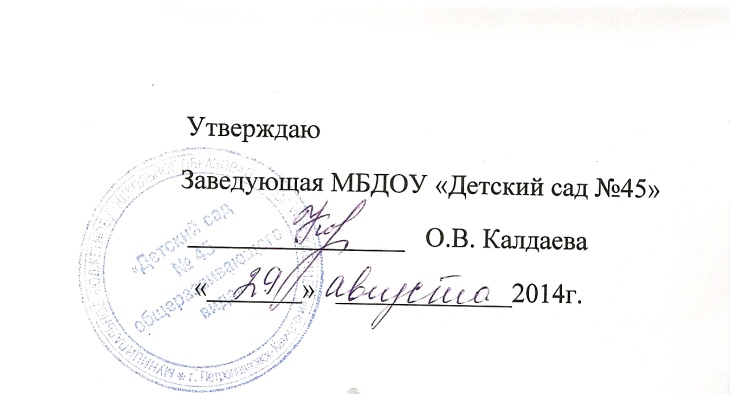 Положение о планировании образовательного процесса1. Общие положения 1.1. Данное положение  устанавливает единые требования к форме и  содержанию планирования образовательной работы в ДОУ №45 с целью обеспечения полноты выполнения реализуемой  общеобразовательной программы.1.2.  Система планирования отражает требования Федерального закона от 29.12.2012 №273ФЗ «ОБ образовании в РФ», ФГОС дошкольного образования.1.3. Основа планирования педагогического процесса – примерная основная общеобразовательная программа дошкольного образования (под ред. Веракса)2. Цели и задачи2.1. Обеспечить полноту реализации основной общеобразовательной программы ДОУ с учетом направленности групп.2.2. Осуществлять системность и последовательность в организации образовательного процесса.2.3. Обеспечивать взаимодействие между педагогами ДОУ3. Принципы планирования3.1. Обеспечение единства воспитательных, развивающих и обучающих целей и задач процесса образования детей дошкольного возраста.3.2. Учёт конкретных педагогических условий: возрастного состава группы, условий развития детей3.3.  Интеграция образовательных областей3.4. Регулярность, последовательность, повторность воспитательных воздействий.4. Содержание работы4.1.  С целью обеспечения единых требований к структуре и форме планирования в ДОУ утвердить документацию следующих видов:Нормативно-правовые основы деятельности педагогаОрганизационно-методические основы деятельностиПланирование (перспективное и календарное) в утвержденной форме. 4.2. Планирование  работы на день осуществляется на основе  циклограммы и календарно-тематического планирования на неделю.4.3. Планирование организуется педагогами группы повсеместно.4.4. В плане должны учитываться особенности развития детей данной группы  и конкретные условия ДОУ.5. Документация и ответственность5.1 План является обязательным документом педагогов.5.2 Контроль за планированием осуществляется заместителем заведующего ДОУ ежемесячно,  соответствующей пометкой  в листе контроля за состоянием планирования.